ST ANDREW’S METHODIST PRIMARY SCHOOL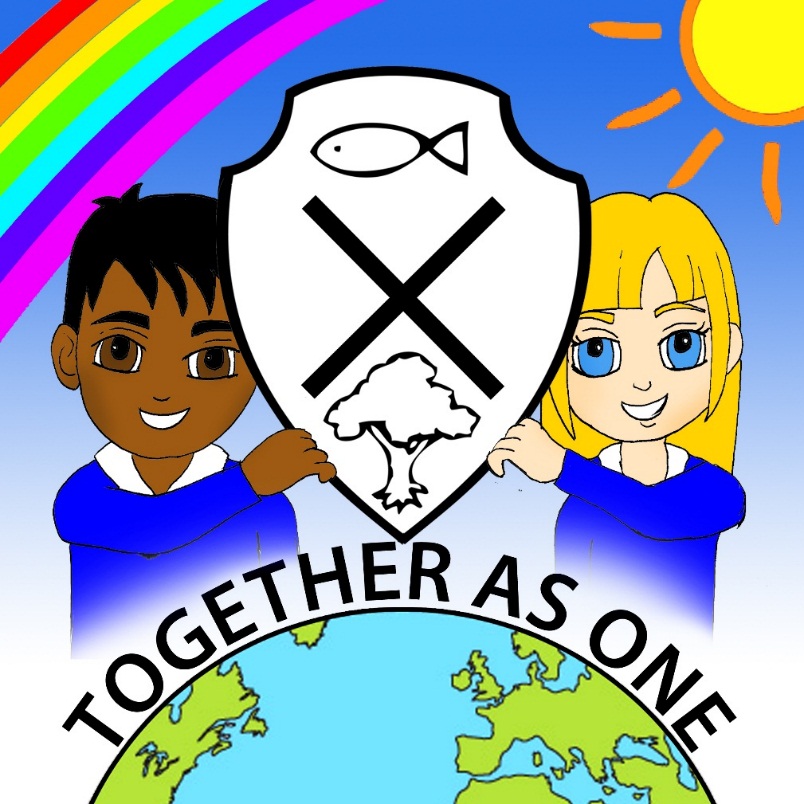 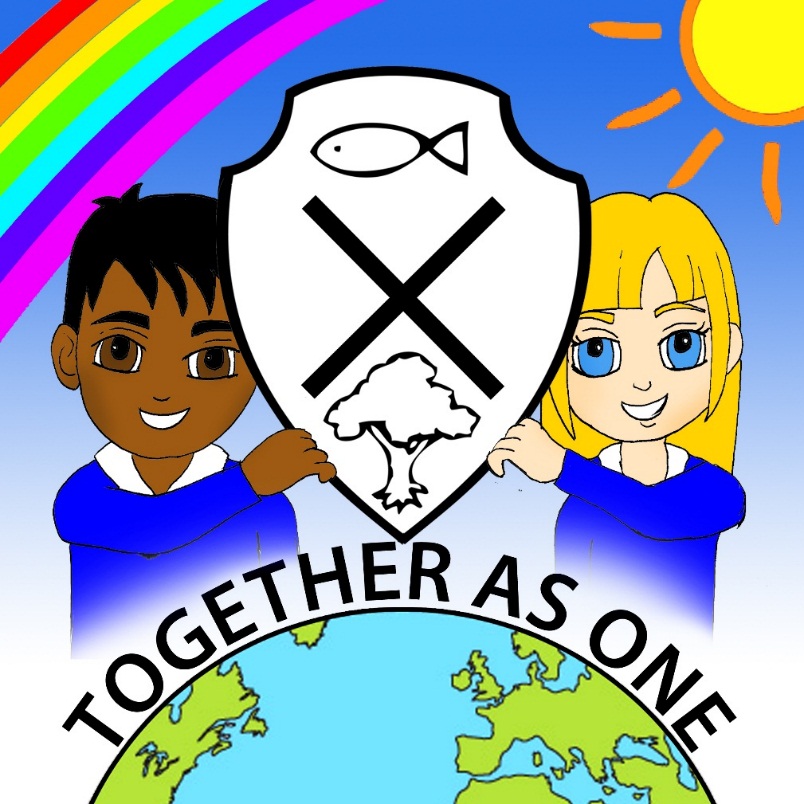 Privacy NoticeJuly 2022Headteacher: Mrs A BarkerChair Of Governing Board : Mr G Jones                               This document has been scrutinized to ensure it meets the requirements of the single equality duties. The school will make every reasonable adjustment to comply with the duties and actively avoid discrimination.Privacy Notice (How we use pupil information)Why do we collect and use pupil information?We collect and use pupil information under The Data Protection Act 2018, which is designed to ensure that personal data held by the council is looked after properly. We will collect, use, and store personal data about you according to the principles set down in the Data Protection Act. The rules which govern the council's use of personal data are the Data Protection Principles which state, in accordance with article 6 of The General Data Protection Regulations (GDPR) coming into force May 2018, data must be:Fairly and lawfully processedProcessed for limited purposesAdequate, relevant and not excessiveAccurateNot kept for longer than is necessaryProcessed in line with your rightsSecureNot transferred to countries without adequate protectionWe use the pupil data:to support pupil learningto monitor and report on pupil progressto provide appropriate pastoral careto assess the quality of our servicesto comply with the law regarding data sharingThe categories of pupil information that we collect, hold and share include:Personal information (such as name, unique pupil number and address)Characteristics (such as ethnicity, language, nationality, country of birth and free school meal eligibility)Attendance information (such as sessions attended, number of absences and absence reasons)Assessment informationRelevant medical informationExclusions / behavioural informationSpecial educational needs informationCollecting pupil informationWhilst the majority of pupil information you provide to us is mandatory, some of it is provided to us on a voluntary basis. In order to comply with the General Data Protection Regulation, we will inform you whether you are required to provide certain pupil information to us or if you have a choice in this. Storing pupil dataWe hold pupil data for the length of their schooling with us.Transition to high schoolThe governors of St Andrew’s Methodist Primary school have adopted the Salford LA transition policy. During the spring and summer terms, before pupils move to high school, we share pupil information with their named high school. This will be via phone calls or face to face conversations with high school transition staff.  In the summer term, we will transfer pupil data to the named high school via the common transfer file. The legal basis we rely on for this is section 9 of  The Education (Pupil Information) (England) Regulations 2005.Who do we share pupil information with?We routinely share pupil information with:schools that the pupils attend after leaving usour local authoritythe Department for Education (DfE) School NurseWhy we share pupil informationWe do not share information about our pupils with anyone without consent unless the law and our policies allow us to do so.We share pupils’ data with the Department for Education (DfE) on a statutory basis. This data sharing underpins school funding and educational attainment policy and monitoring.We are required to share information about our pupils with our local authority (LA) and the Department for Education (DfE) under section 3 of The Education (Information About Individual Pupils) (England) Regulations 2013.Data collection requirements:To find out more about the data collection requirements placed on us by the Department for Education (for example; via the school census) go to https://www.gov.uk/education/data-collection-and-censuses-for-schools.The National Pupil Database (NPD)The NPD is owned and managed by the Department for Education and contains information about pupils in schools in England. It provides invaluable evidence on educational performance to inform independent research, as well as studies commissioned by the Department. It is held in electronic format for statistical purposes. This information is securely collected from a range of sources including schools, local authorities and awarding bodies. We are required by law, to provide information about our pupils to the DfE as part of statutory data collections such as the school census and early years’ census. Some of this information is then stored in the NPD. The law that allows this is the Education (Information About Individual Pupils) (England) Regulations 2013.To find out more about the pupil information we share with the department, for the purpose of data collections, go to https://www.gov.uk/education/data-collection-and-censuses-for-schools.To find out more about the NPD, go to https://www.gov.uk/government/publications/national-pupil-database-user-guide-and-supporting-information.The department may share information about our pupils from the NPD with third parties who promote the education or well-being of children in England by:conducting research or analysisproducing statisticsproviding information, advice or guidanceThe Department has robust processes in place to ensure the confidentiality of our data is maintained and there are stringent controls in place regarding access and use of the data. Decisions on whether DfE releases data to third parties are subject to a strict approval process and based on a detailed assessment of:who is requesting the datathe purpose for which it is requiredthe level and sensitivity of data requested: and the arrangements in place to store and handle the data To be granted access to pupil information, organisations must comply with strict terms and conditions covering the confidentiality and handling of the data, security arrangements and retention and use of the data.For more information about the department’s data sharing process, please visit: https://www.gov.uk/data-protection-how-we-collect-and-share-research-data For information about which organisations the department has provided pupil information, (and for which project), please visit the following website: https://www.gov.uk/government/publications/national-pupil-database-requests-receivedTo contact DfE: https://www.gov.uk/contact-dfeRequesting access to your personal dataUnder data protection legislation, parents and pupils have the right to request access to information about them that we hold. To make a request for your personal information, or be given access to your child’s educational record, contact Mrs J Shepley.You also have the right to:object to processing of personal data that is likely to cause, or is causing, damage or distressprevent processing for the purpose of direct marketingobject to decisions being taken by automated meansin certain circumstances, have inaccurate personal data rectified, blocked, erased or destroyed; andclaim compensation for damages caused by a breach of the Data Protection regulations If you have a concern about the way we are collecting or using your personal data, you should raise your concern with us in the first instance or directly to the Information Commissioner’s Office at https://ico.org.uk/concerns/Contact:If you would like to discuss anything in this privacy notice, please contact:Corporate Information Officer on 0161 793 2407 or email infogovernance@salford.gov.ukInformation Management on 0161 778 0149 or email information.unit@salford.gov.ukPublic Communications Unit
Department for Education
Sanctuary Buildings
Great Smith Street
London
SW1P 3BTTel:           0370 000 2288Website:   www.education.gov.ukEmail:       info@education.gsi.gov.uk 